Государственное казенное образовательное учреждение Свердловской области «Верхнесалдинская школа»СЛАВА АРМИИ РОДНОЙ!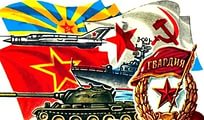 составитель :Брызгалова  Л.В учитель в.к.к.Руководитель ШМО 5-9 классов                                                       2016 годаС 15 по 22 февраля в школе прошла неделя «Слава Армии родной!», посвященная Дню защитника Отечества.Цель : воспитание любви, уважения к защитникам Отечества, гордости за их подвиги.Задачи: *развитие познавательных интересов учащихся;*совершенствование навыков выразительности устной речи обучающихся;* реализация коммуникативной функции через взаимодействие друг с другом во время коллективной творческой деятельности.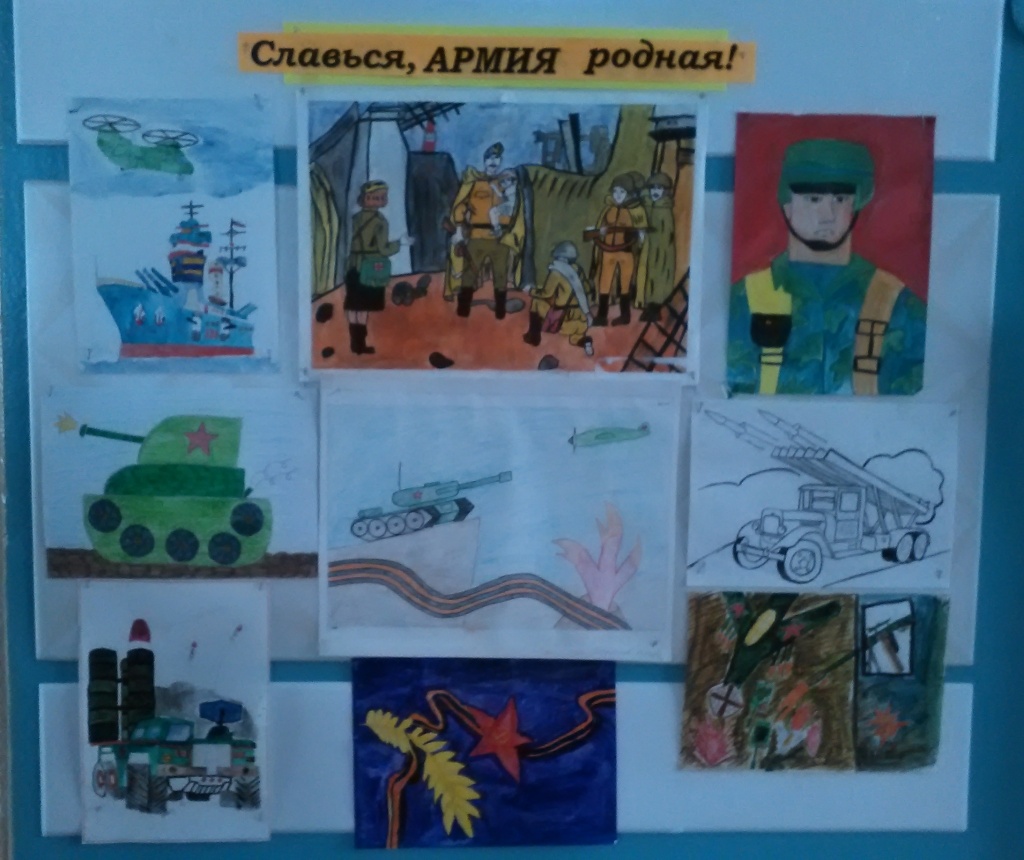 В  ГКОУ СО «Верхнесалдинская школа» с 15 по20 февраля 2016 года прошла Неделя, посвященная Дню защитника Отечества. 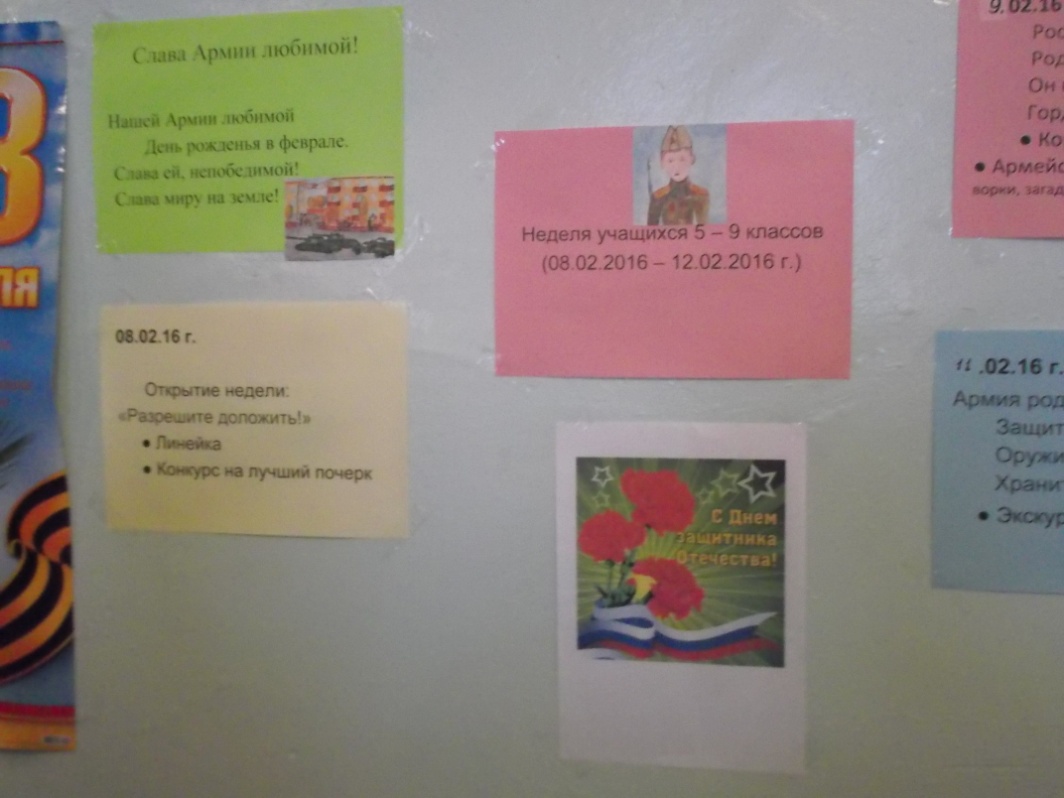                     Открытие недели, посвященной Дню защитника Отечества.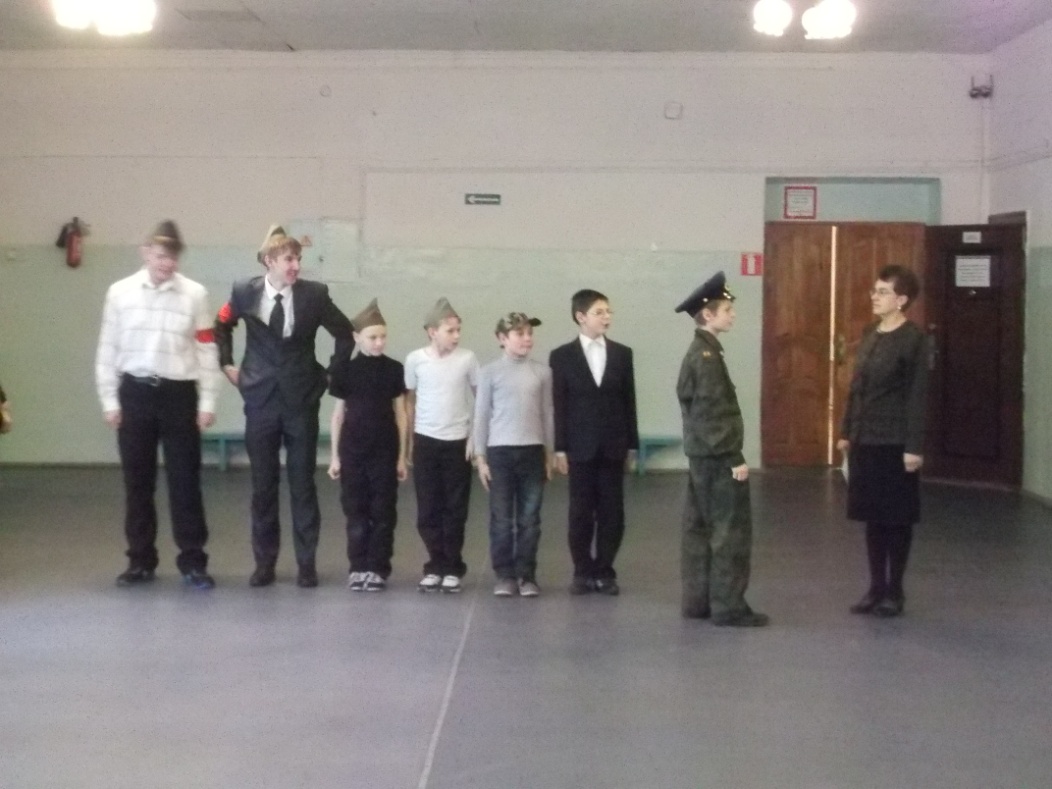 Урок мужества «А.А. Евстигнеев – наш герой»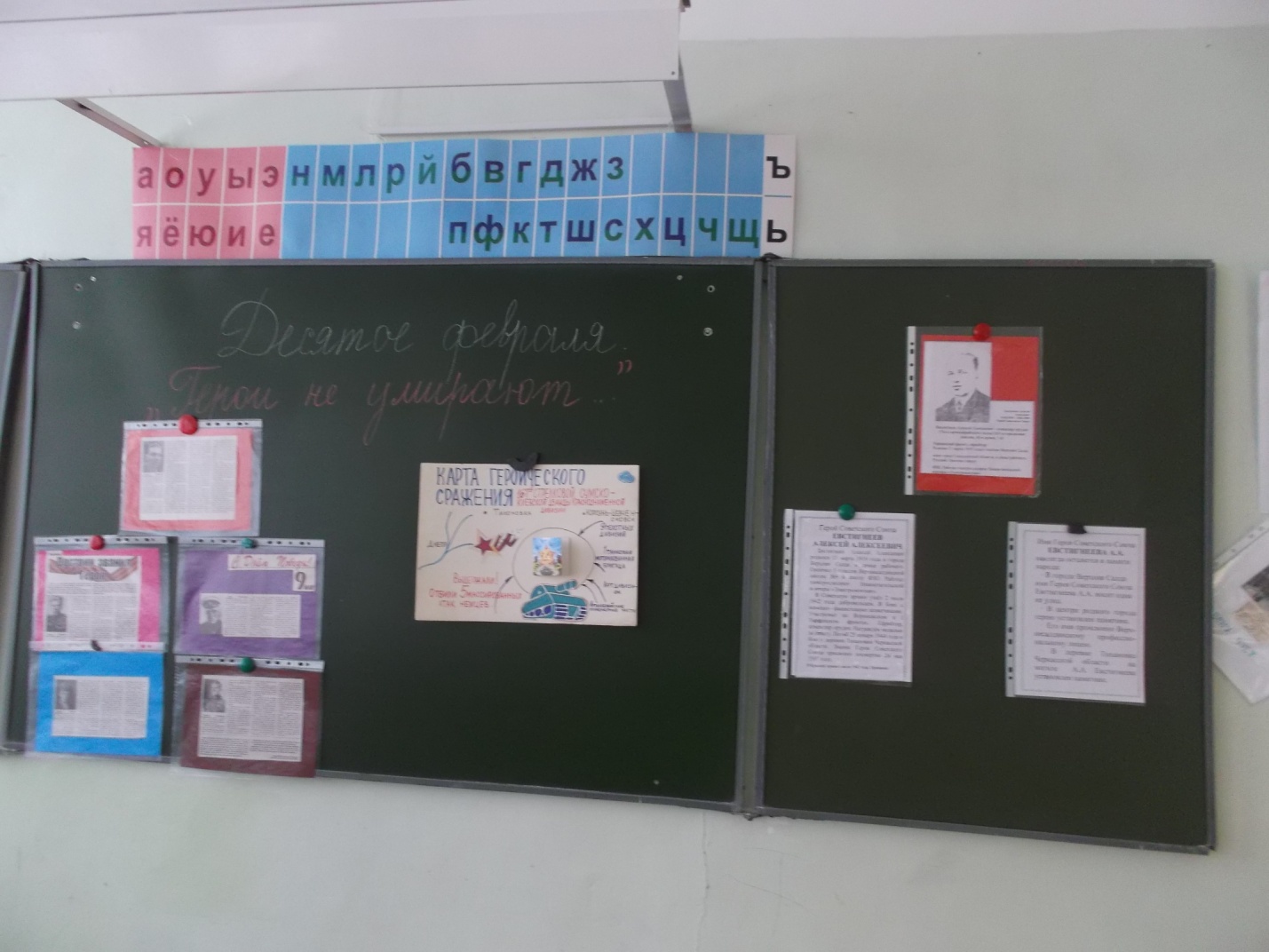 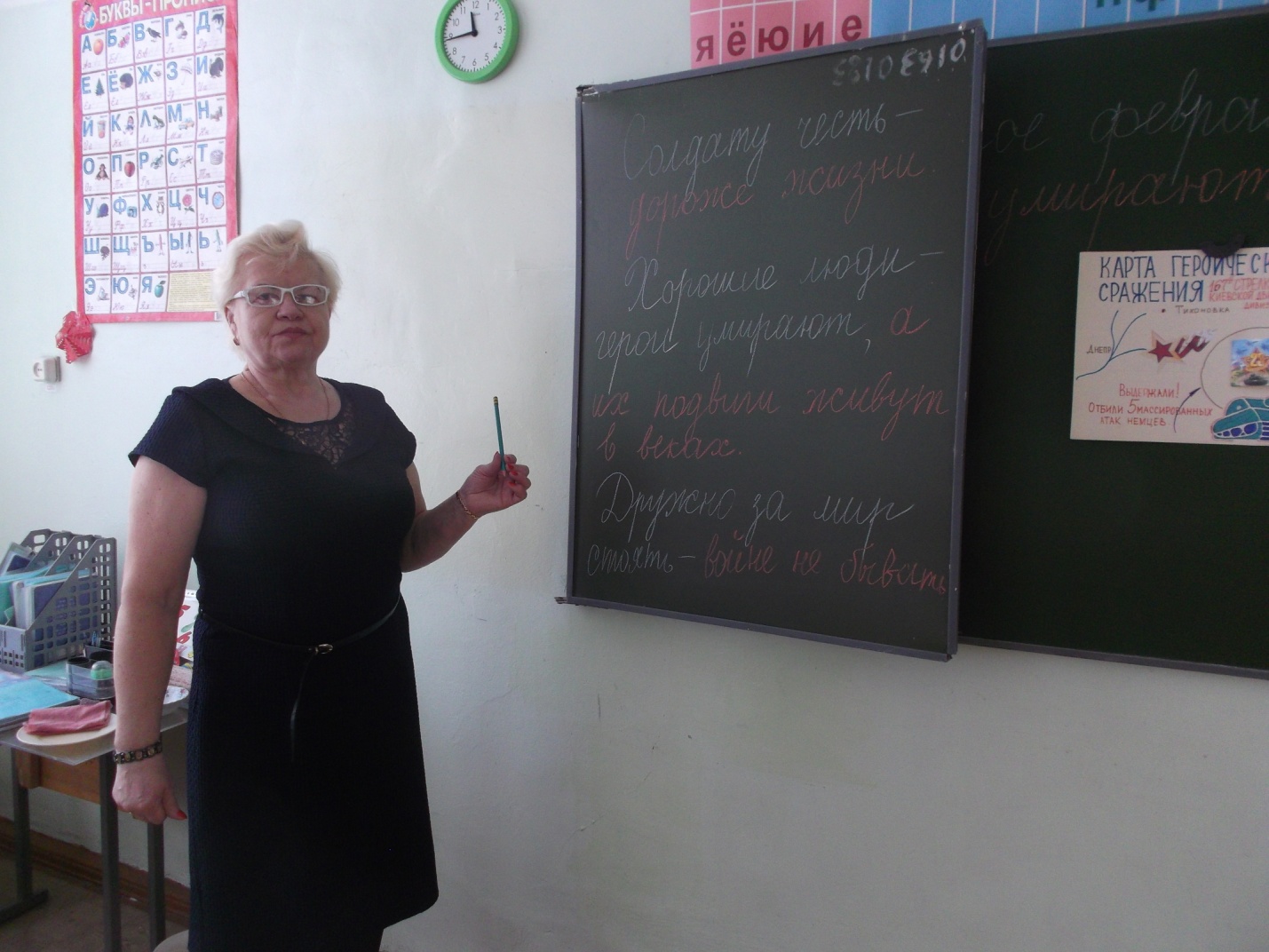                                    Интеллектуально – познавательная игра «Боевые учения»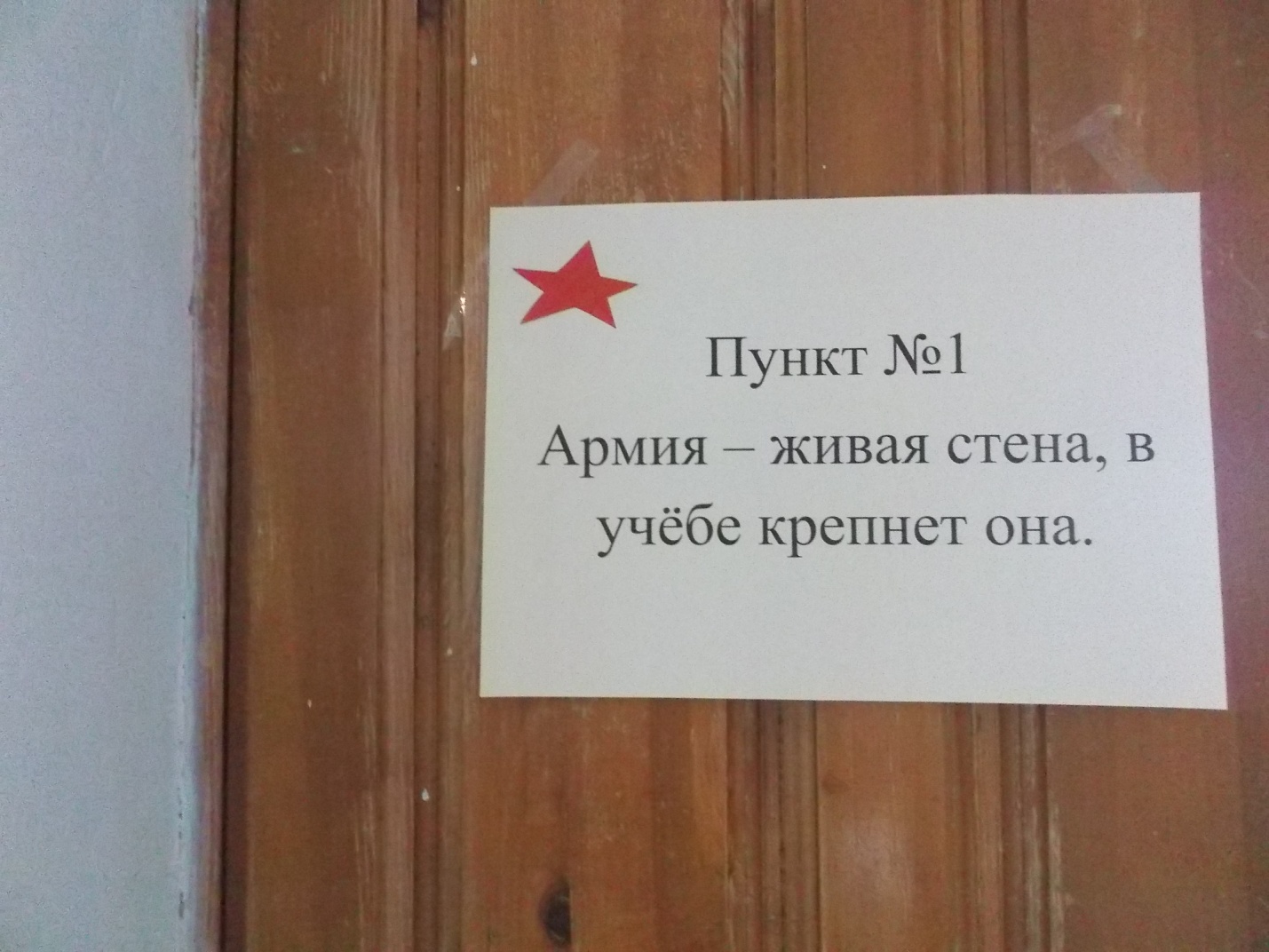 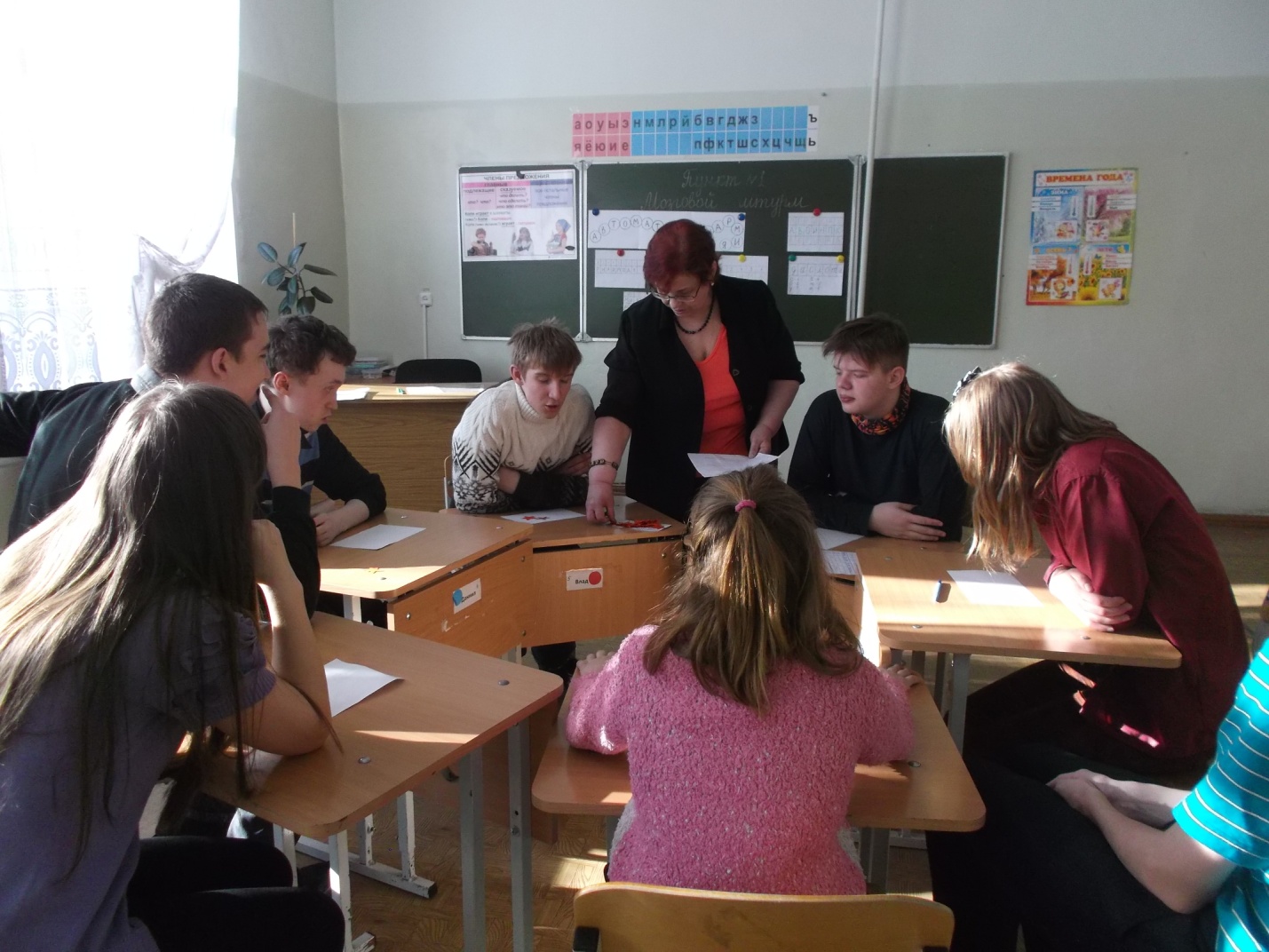 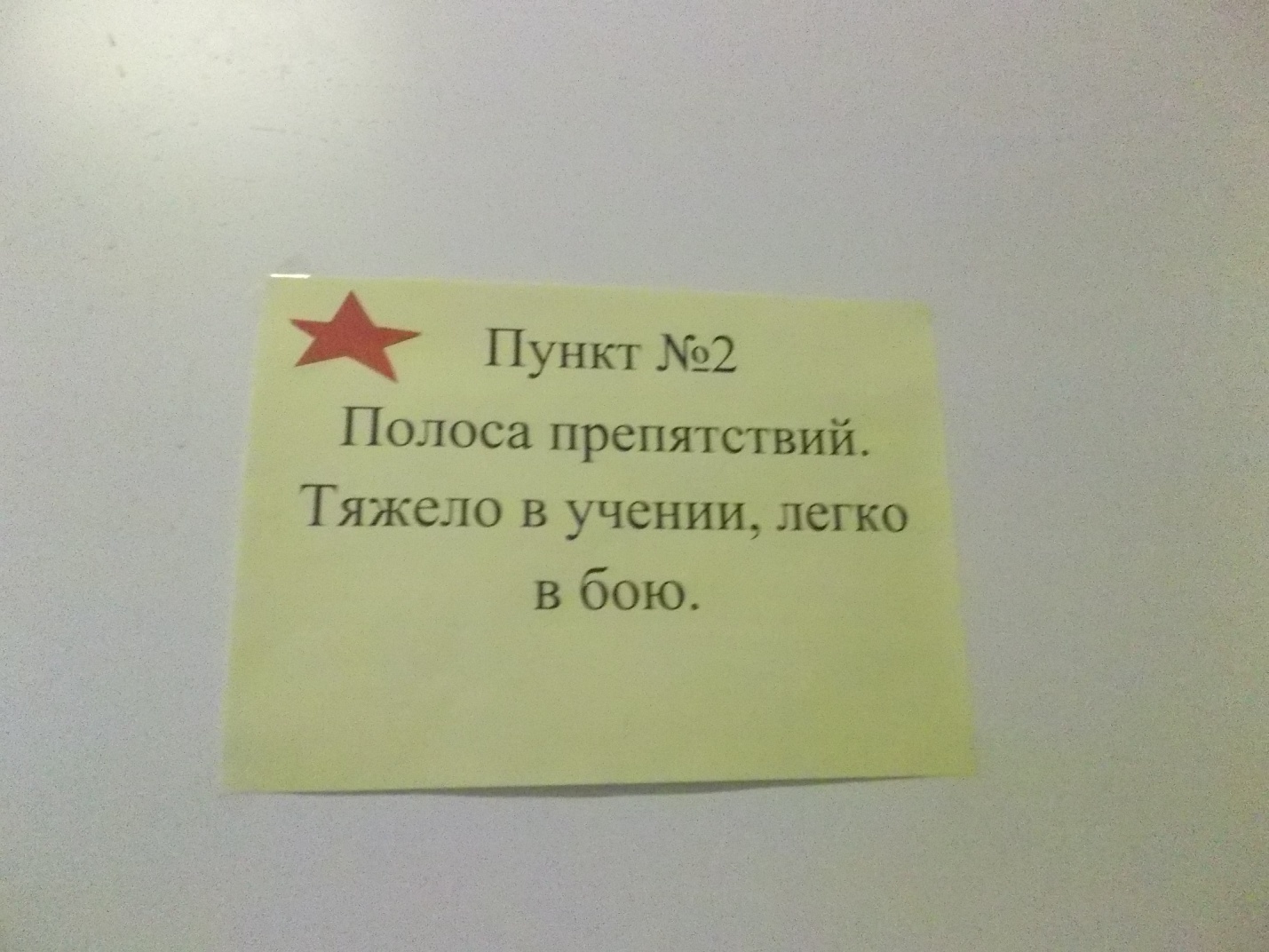 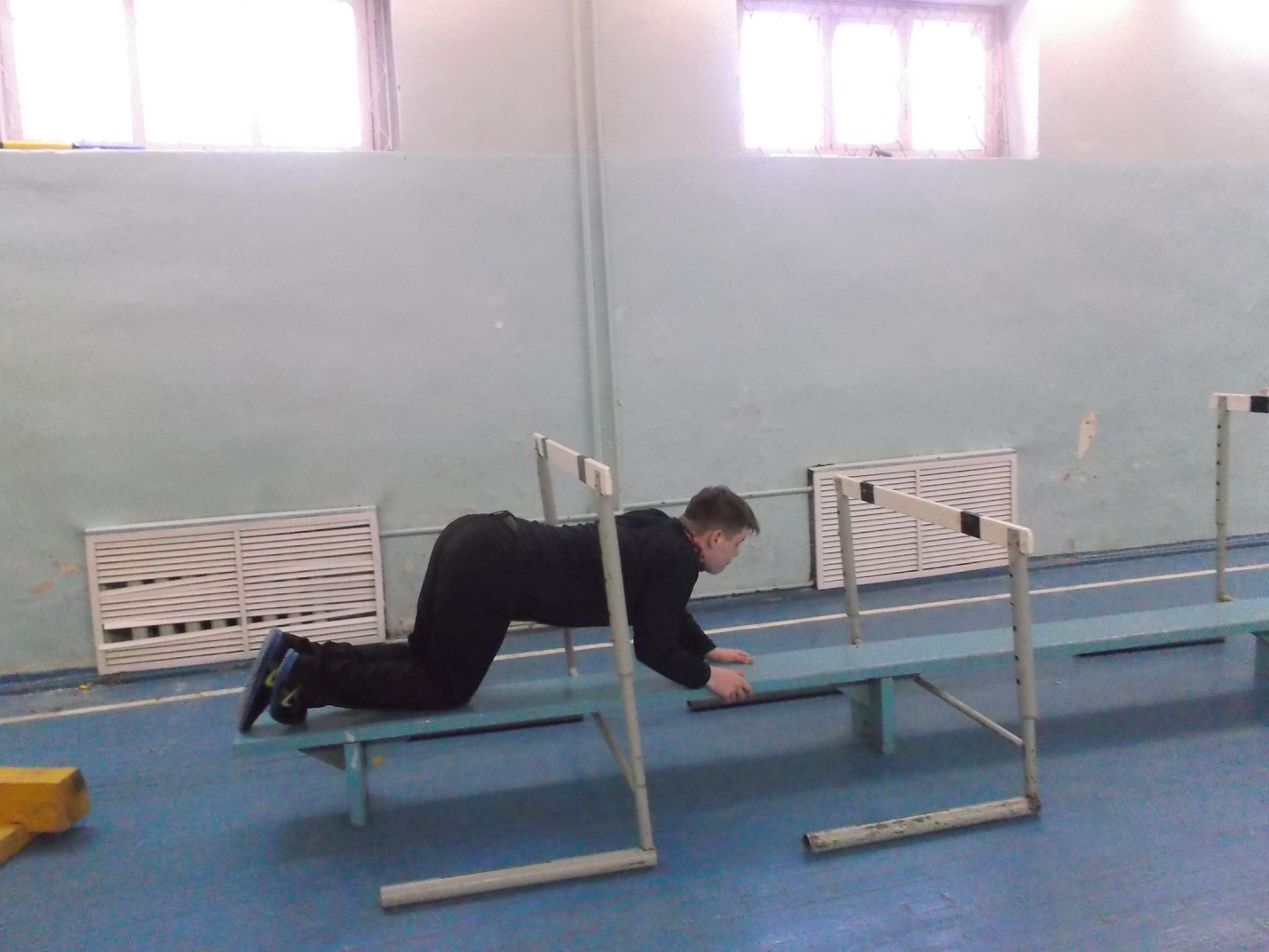 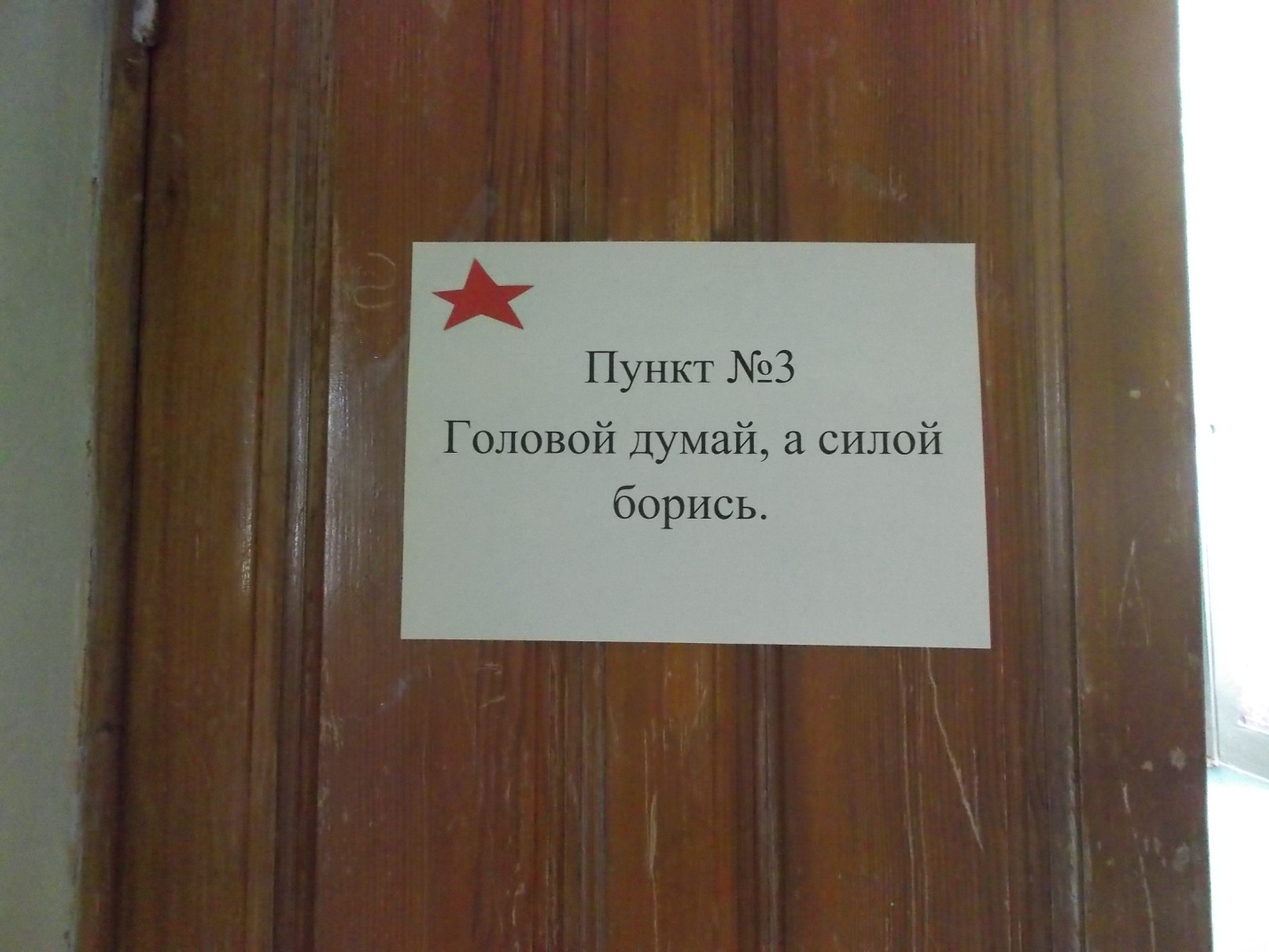 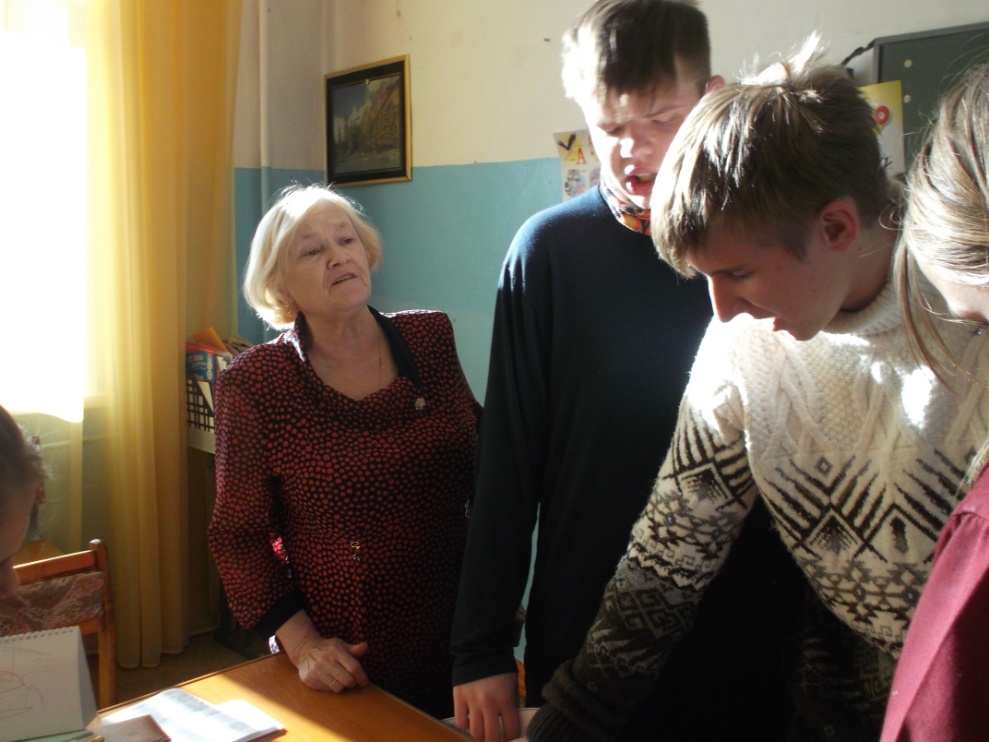 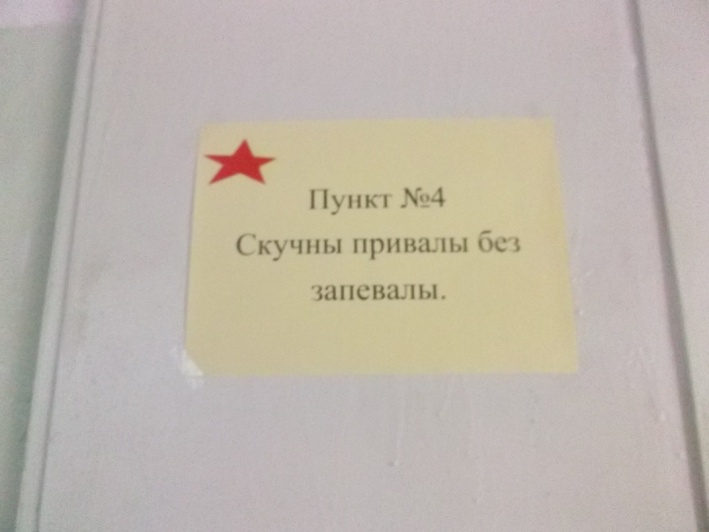 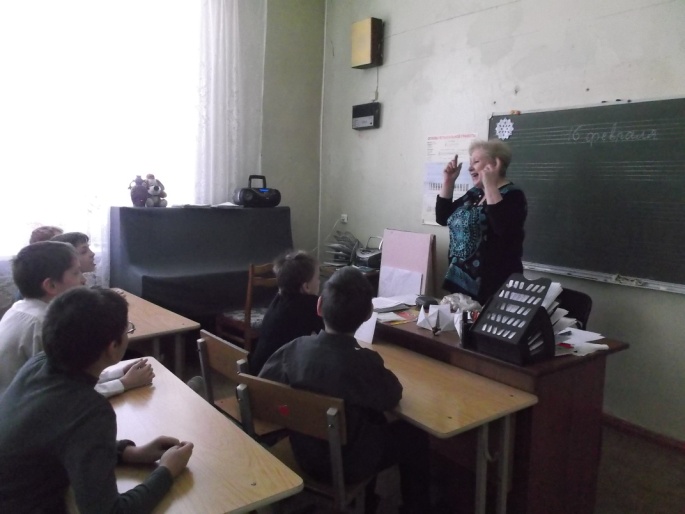 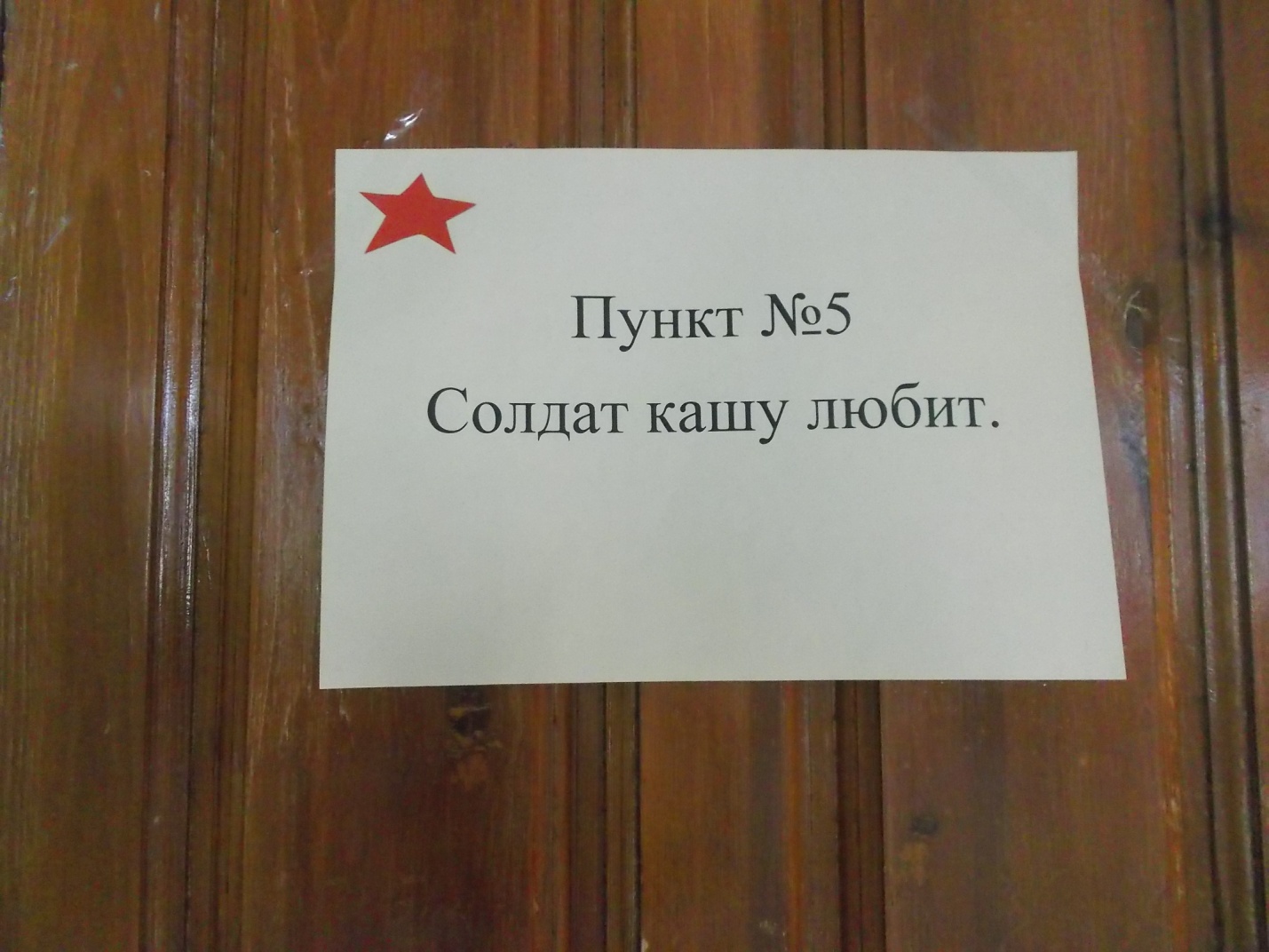 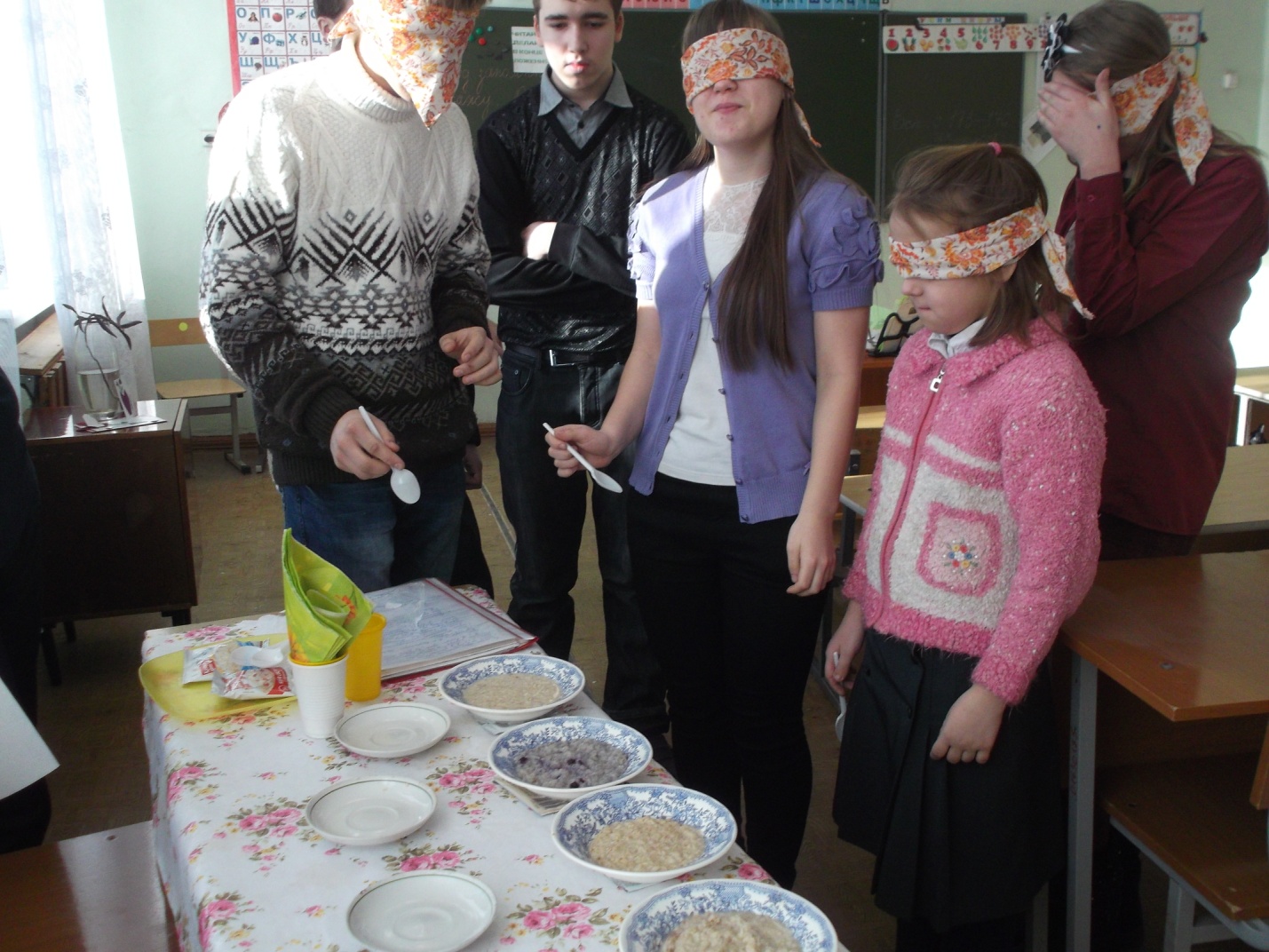 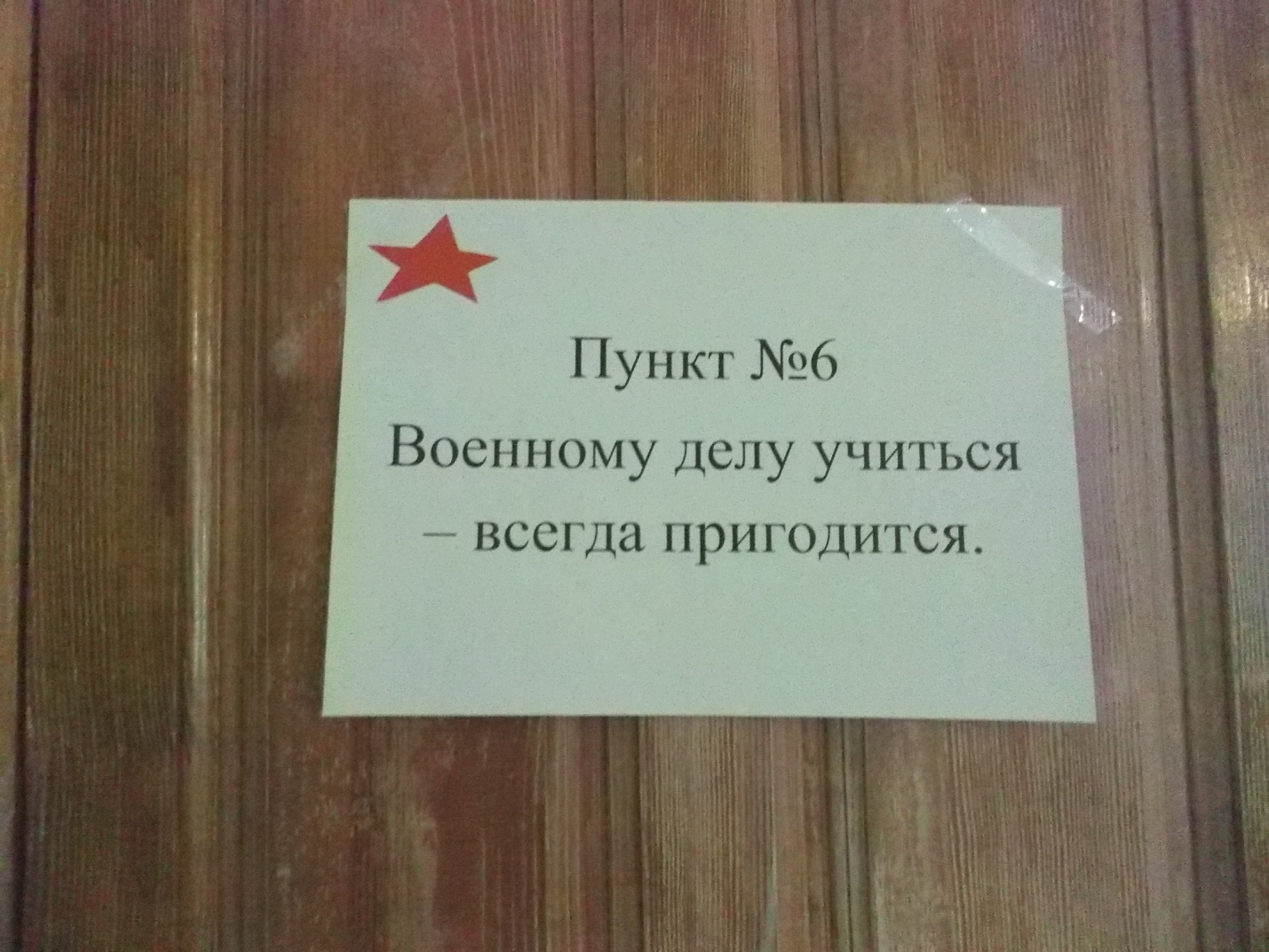 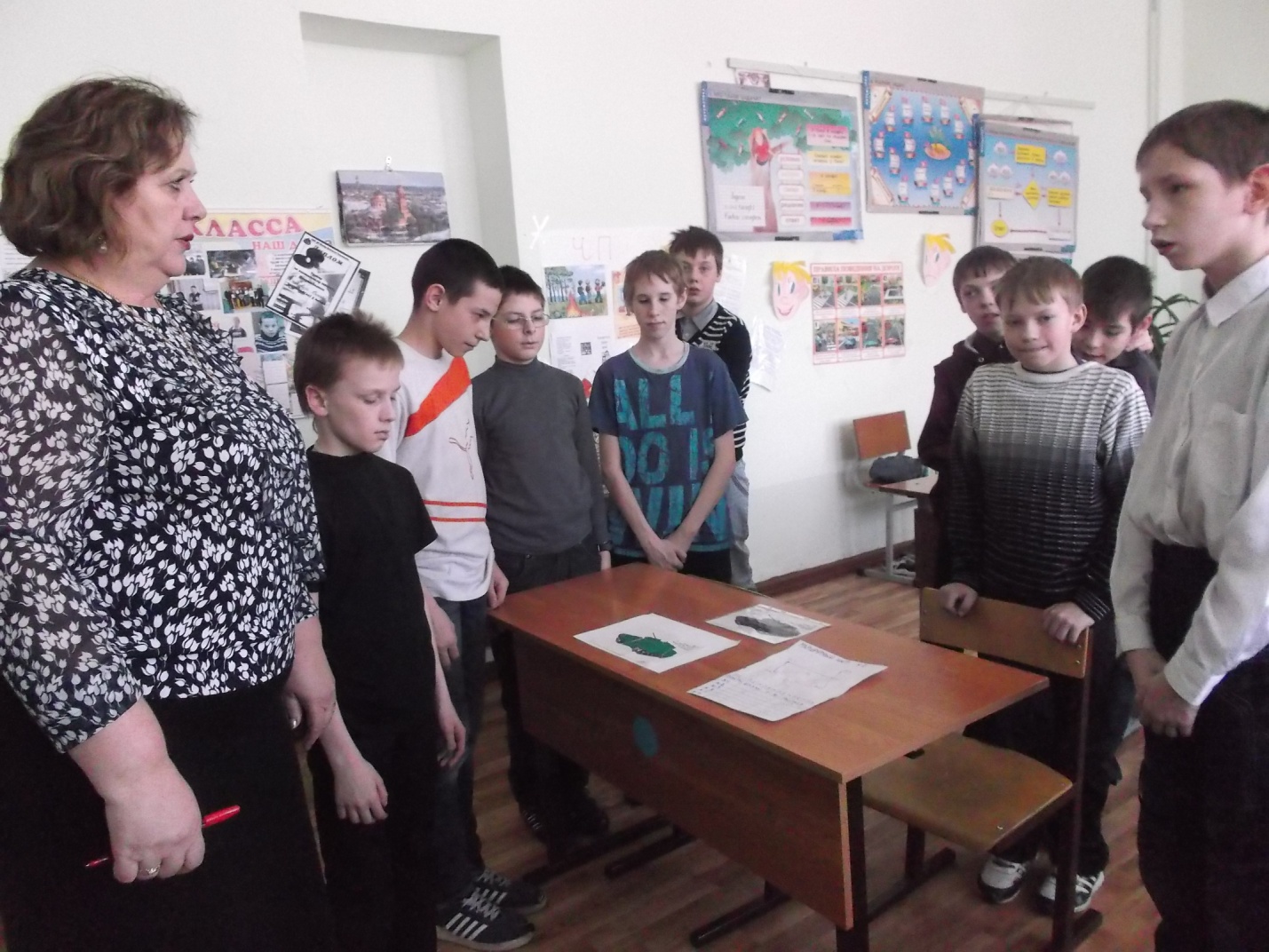                                                    В МУЗЕЕ БОЕВОГО ОРУЖИЯОбучающиеся школы побывали на экскурсии в музее боевого оружия, созданного Степановым И.В.- председателем Верхнесалдинской районной организации Общероссийской общественной организации инвалидов войны в Афганистане. Вся музейная комната заставлена оружием времен гражданской и Великой Отечественной войн, современных войн. Игорь Васильевич продемонстрировал детям оружие, которым пользовался на службе в Афганистане.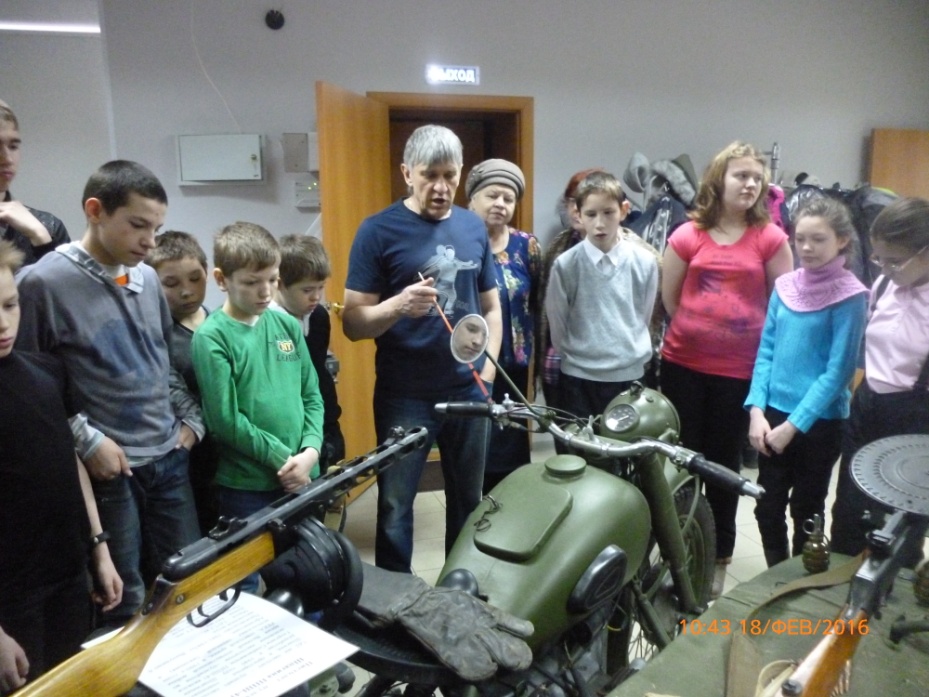 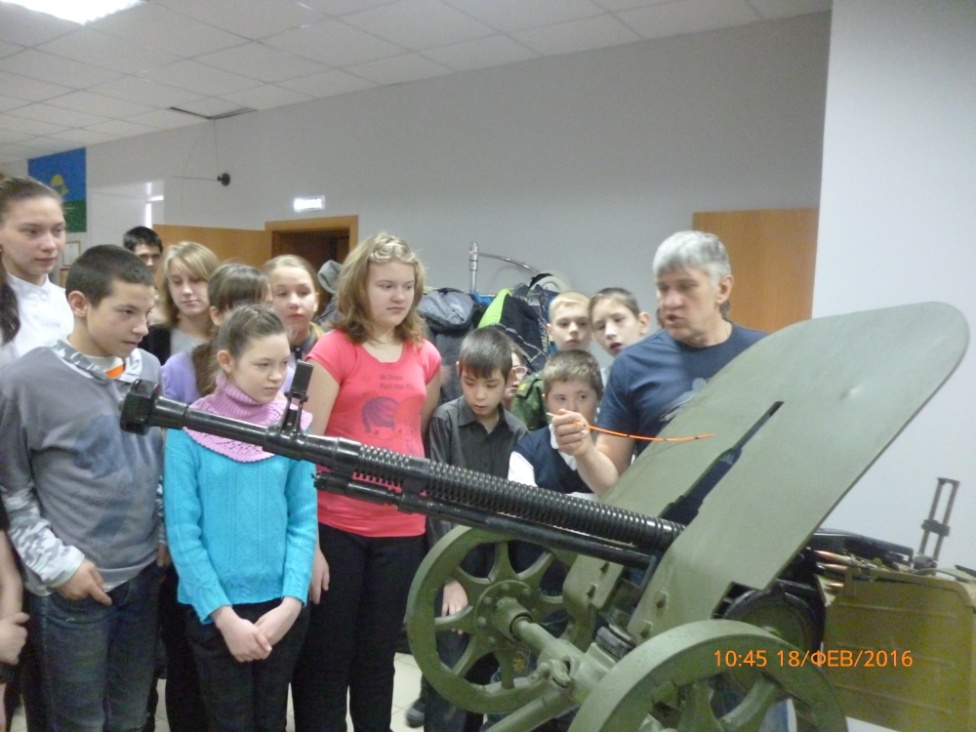 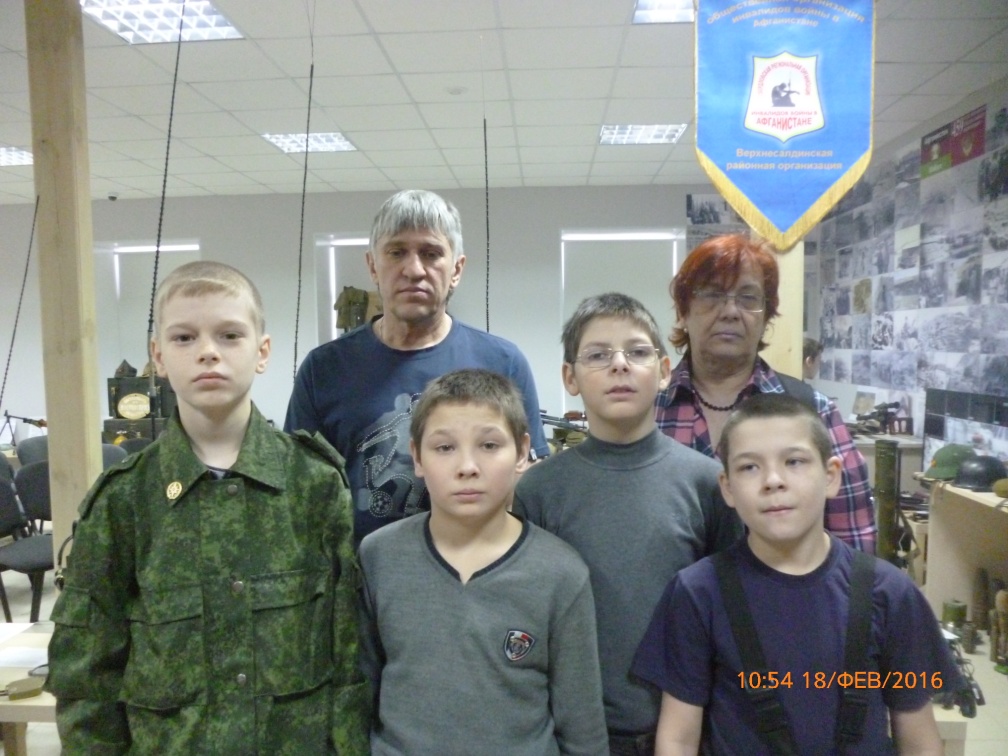 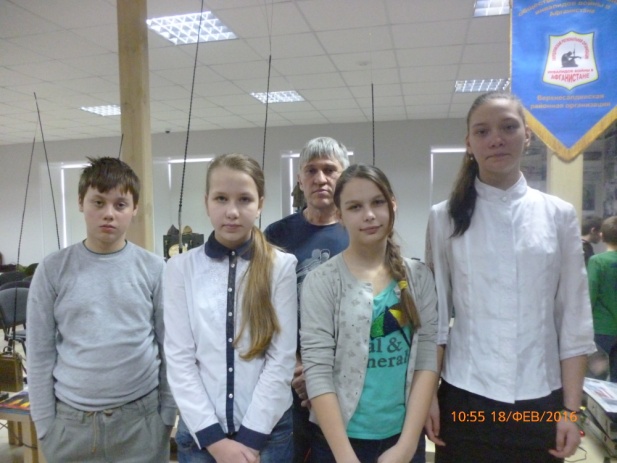 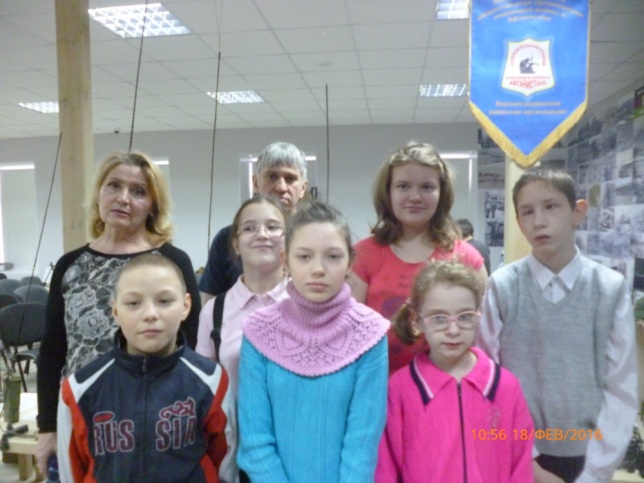 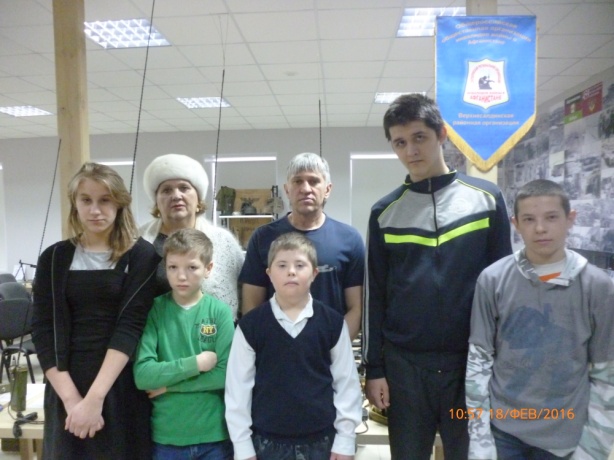 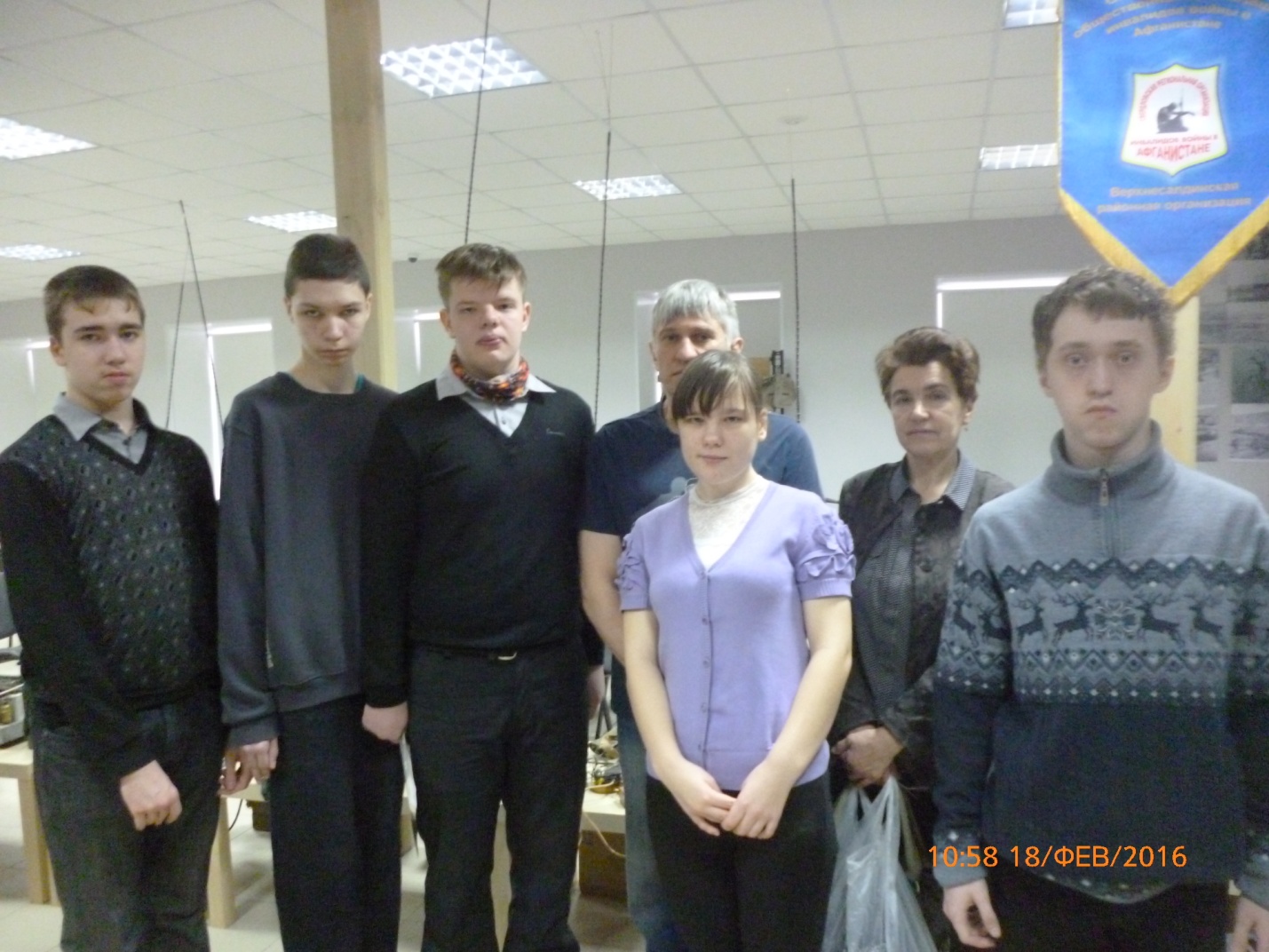               ПОЗНАВАТЕЛЬНО – ИГРОВАЯ ВИКТОРИНА «СЛАВА АРМИИ РОДНОЙ!»Учащиеся 9-го класса приняли участие в познавательно-игровой викторине «Слава Армии родной» .Выпускники школы пришли к выводу о том, что от каждого из них в будущем зависит, какой быть нашей армии. А чтобы быть настоящим солдатом, надо учиться и уметь делать все. В конкурсе победила дружба. Ребятам помогли взрослые – папа Маши Волковой и дедушка и мама   Никиты Шишенина.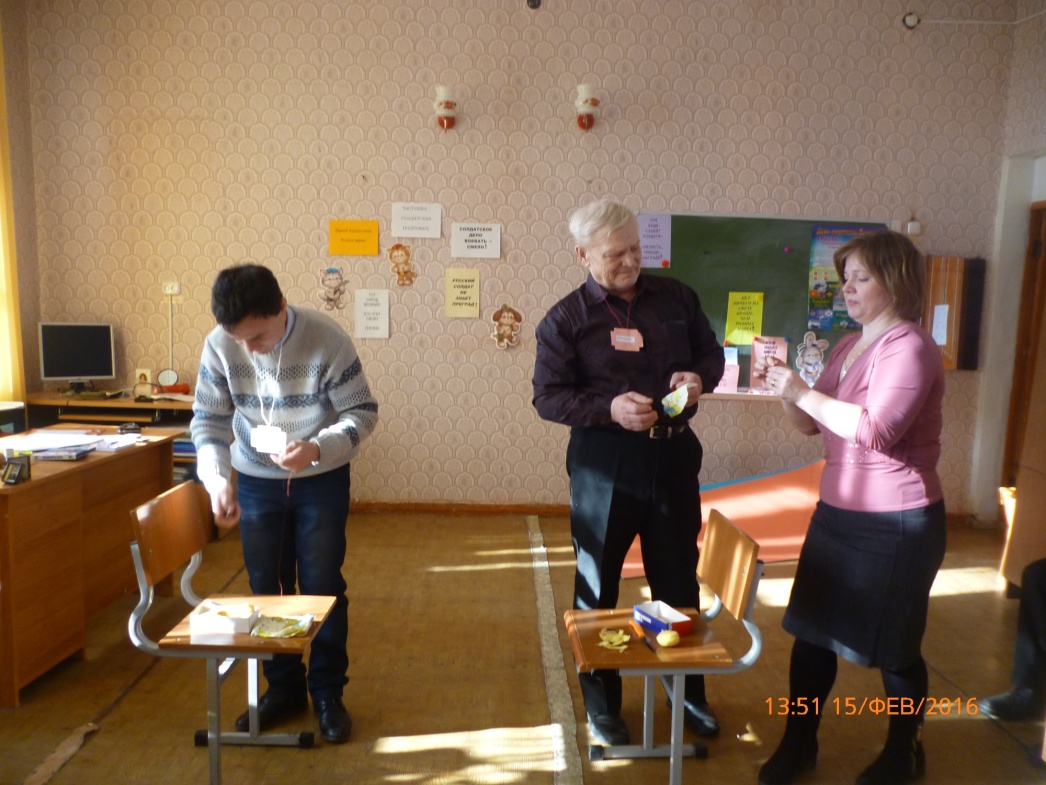 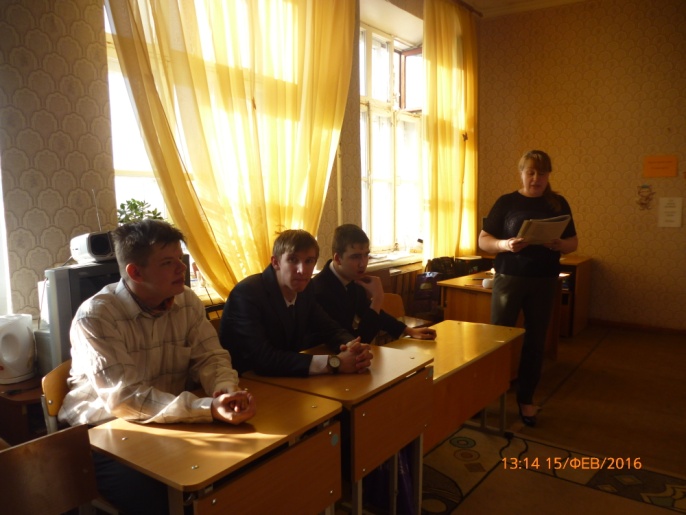 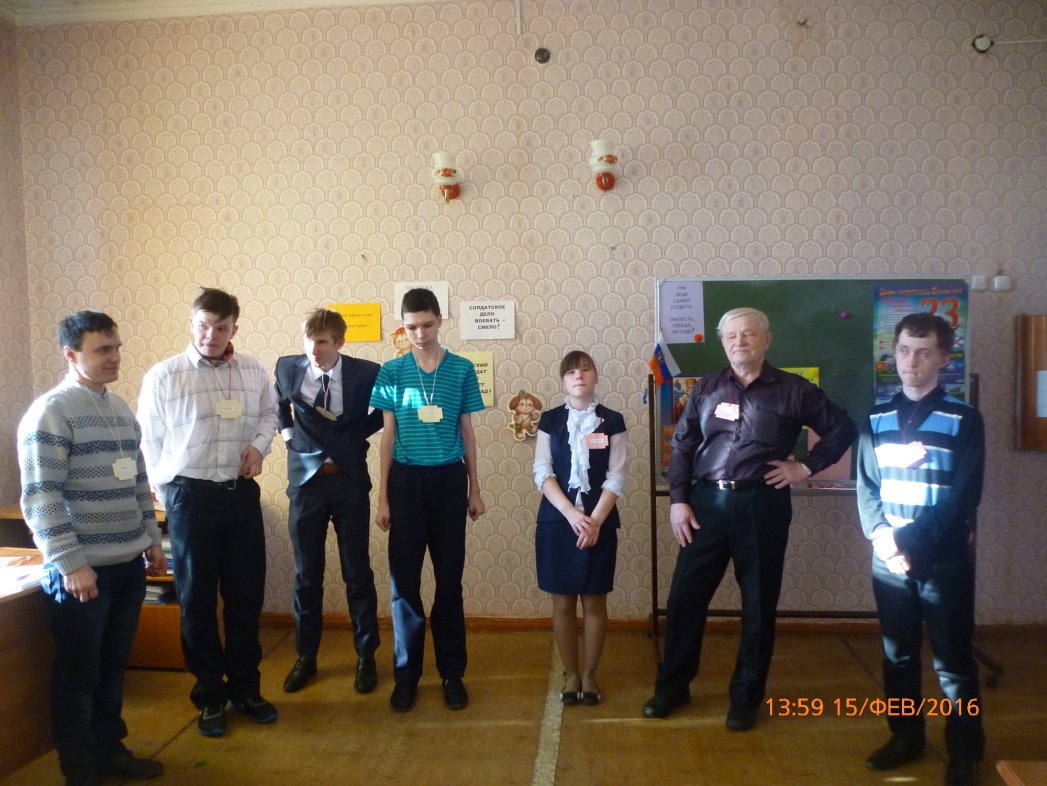 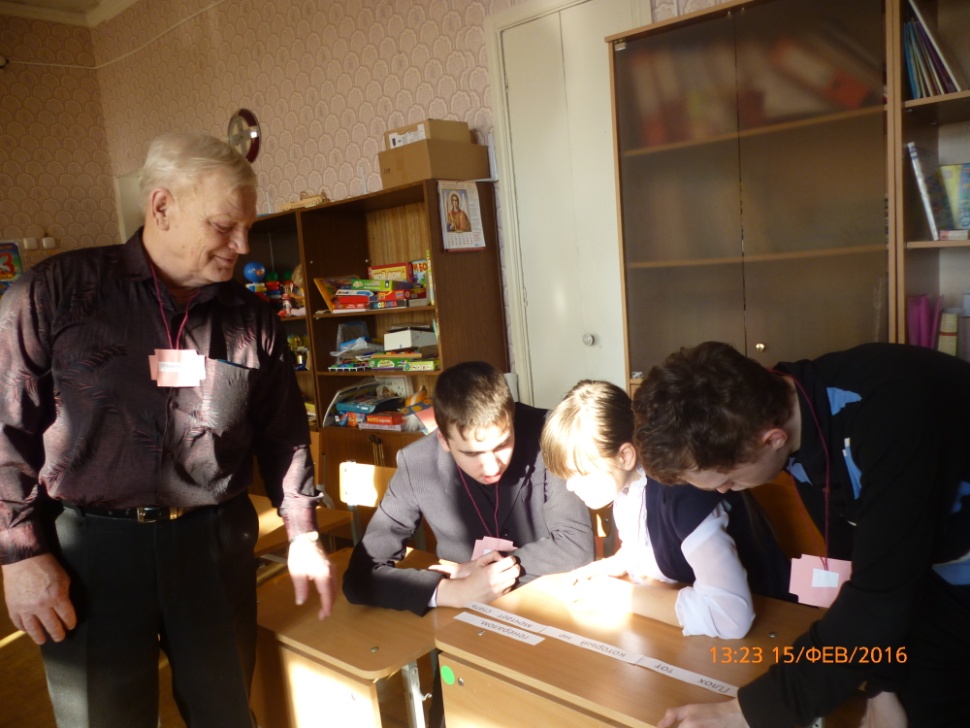                                                        В КИНОТЕАТРЕ «КЕДР»Обучающиеся школы посетили кинотеатр «Кедр» с просмотром художественного фильма по повести А.Гайдара «Сказка о Мальчише-Кибальчише».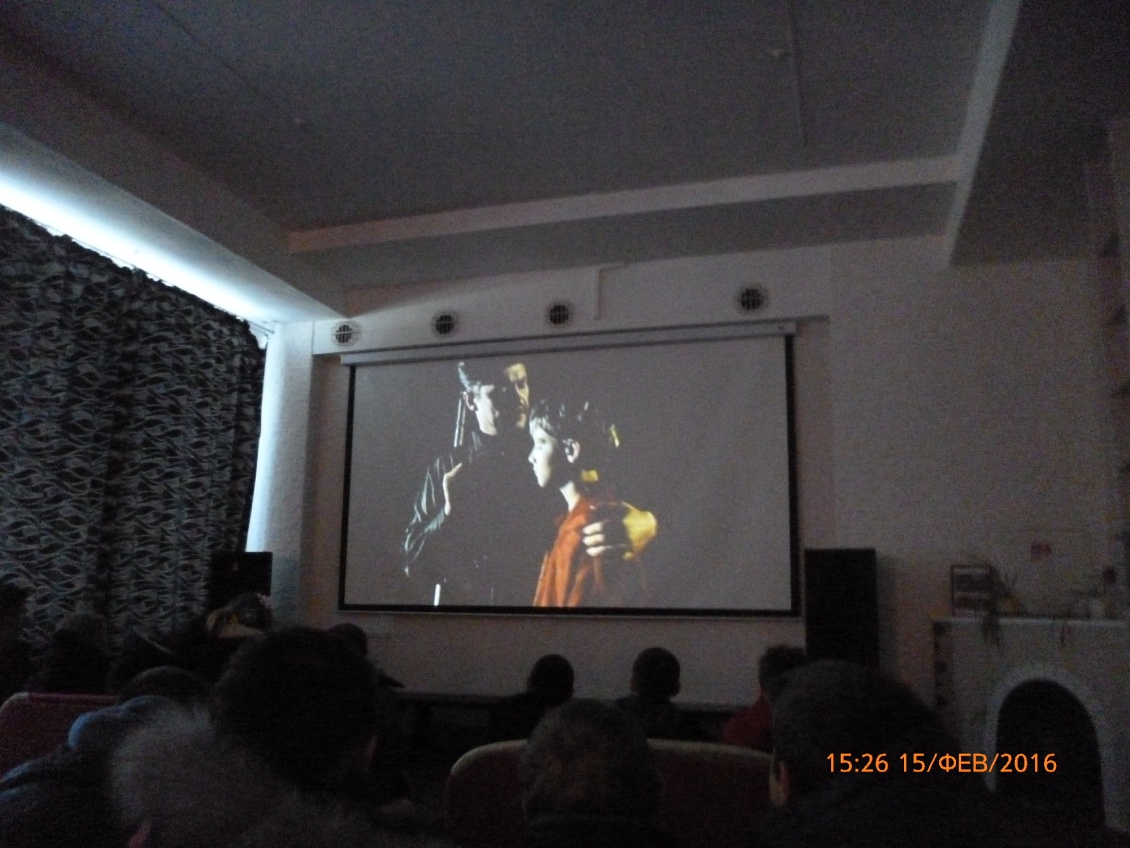 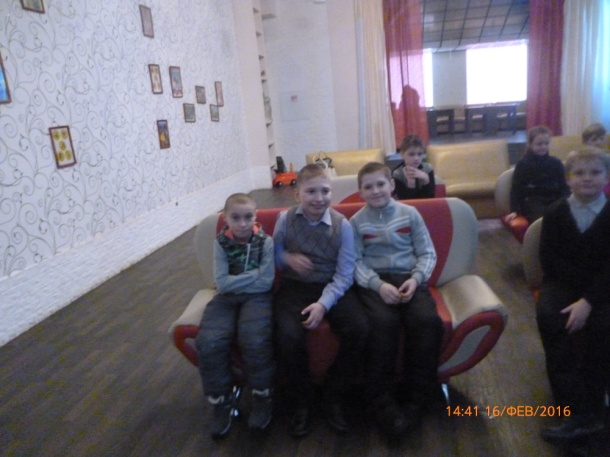 РЫЦАРСКИЙ ТУРНИР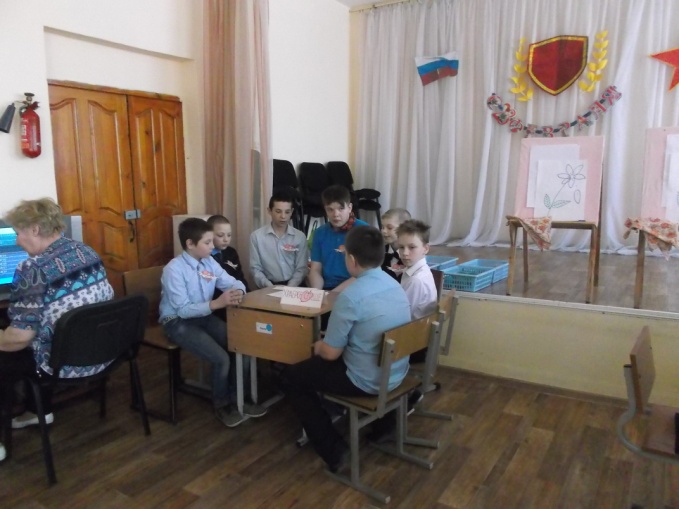 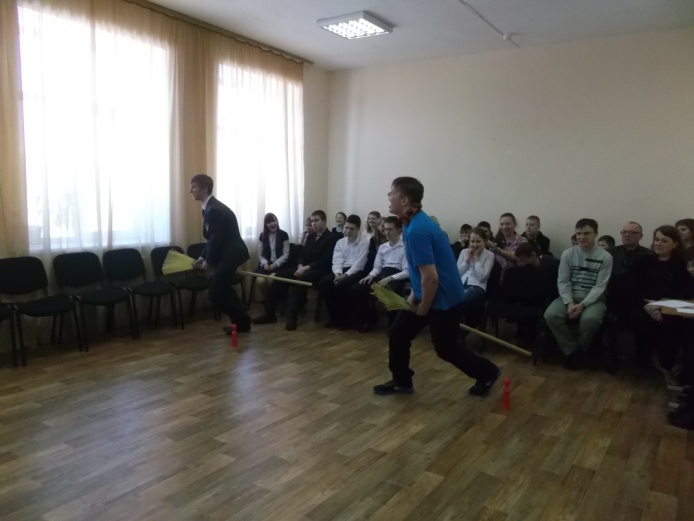 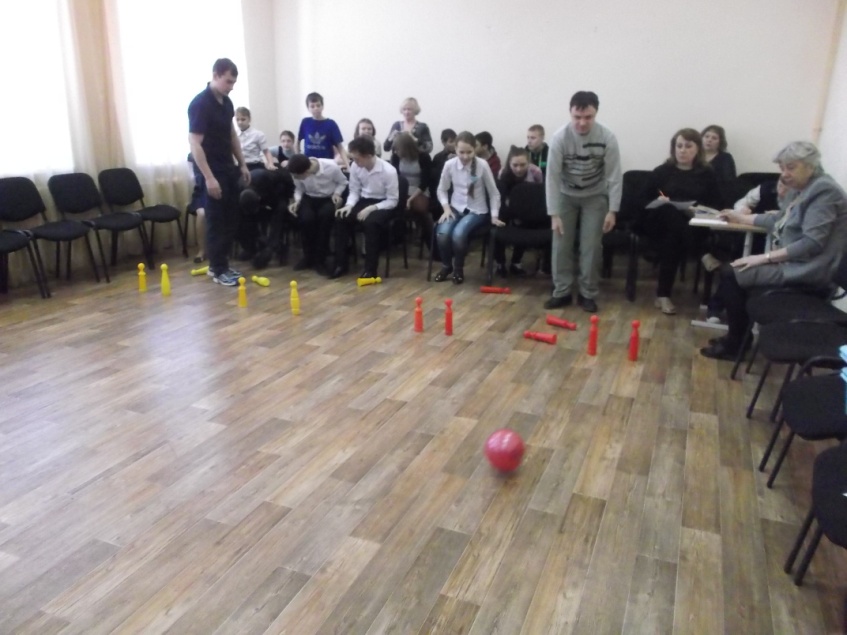 «ЗАРНИЦА» – ВЕСЕЛАЯ НАША ИГРА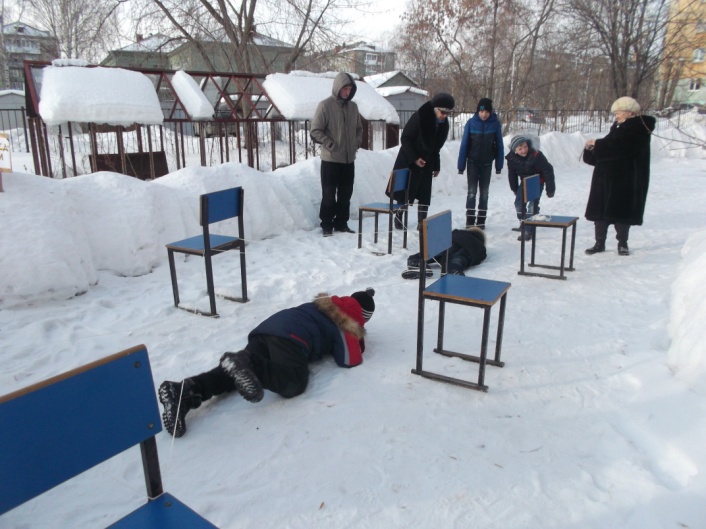 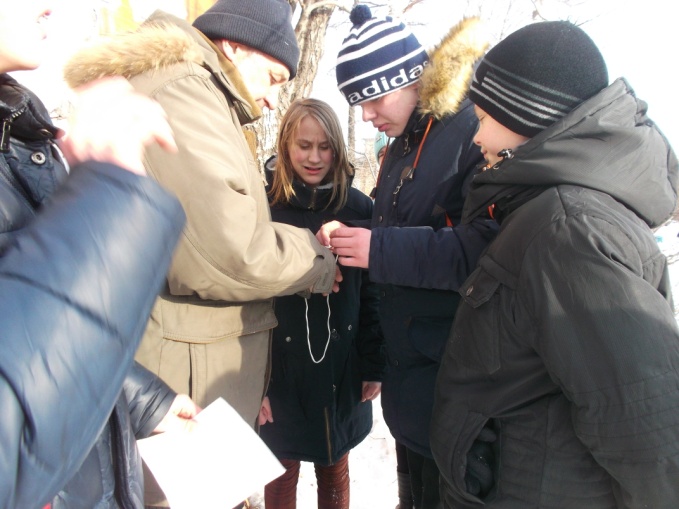 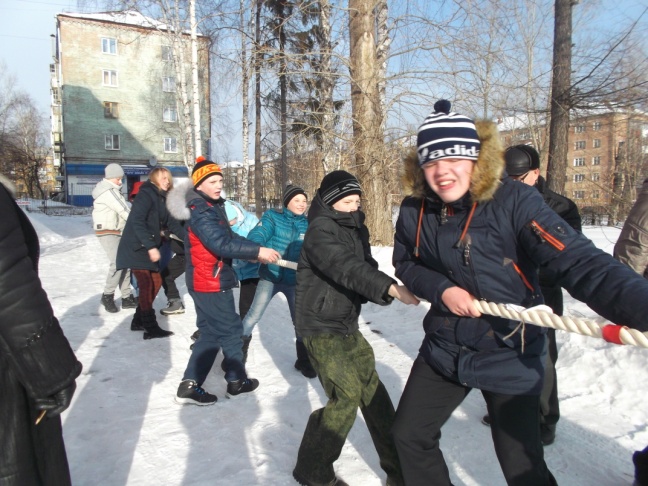 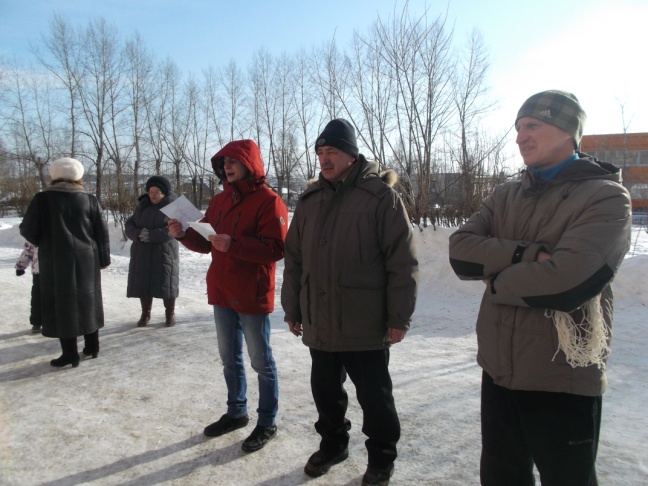 КОНКУРС НА ЛУЧШЕГО ЧТЕЦА «СЛАВА АРМИИ РОДНОЙ!»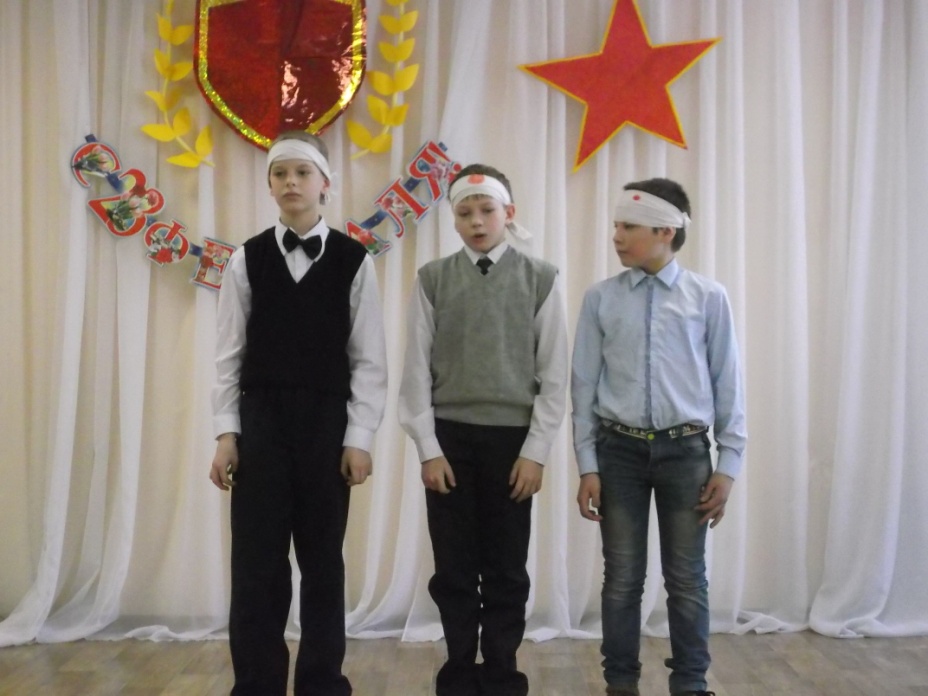 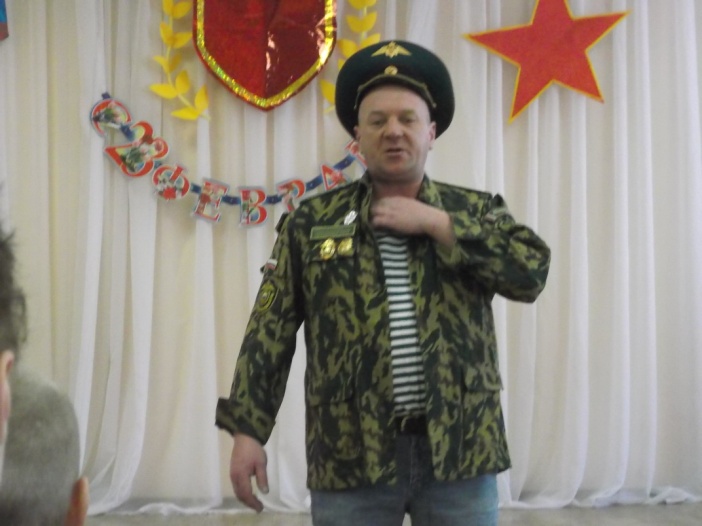                                                                        Выступление Метлева К.В. –                                                                                                  папы Метлева Артема.ЗАНЯТИЕ «ГЕРОИ - ЗЕМЛЯКИ»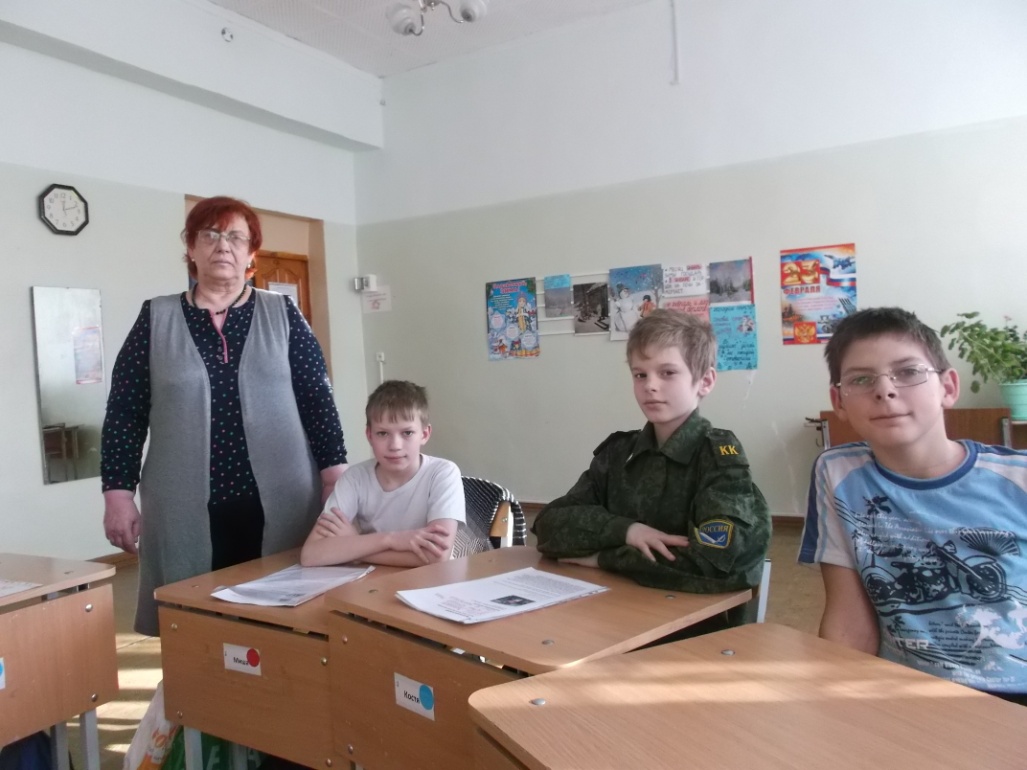 ЗАНЯТИЕ «ТВОИ ЗАЩИТНИКИ»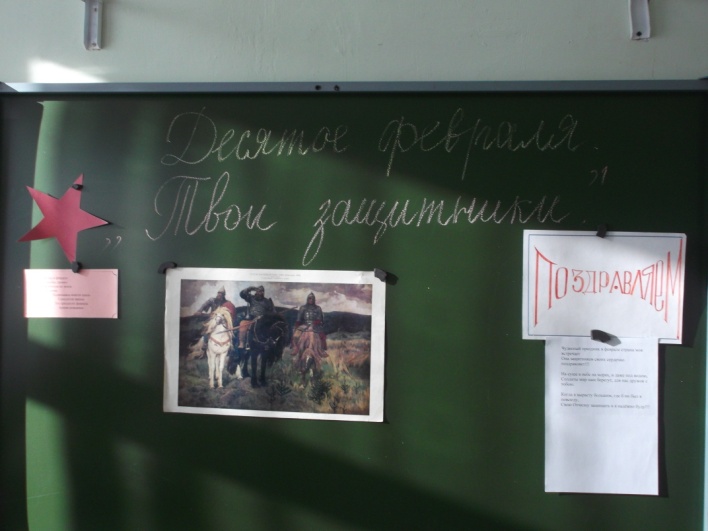 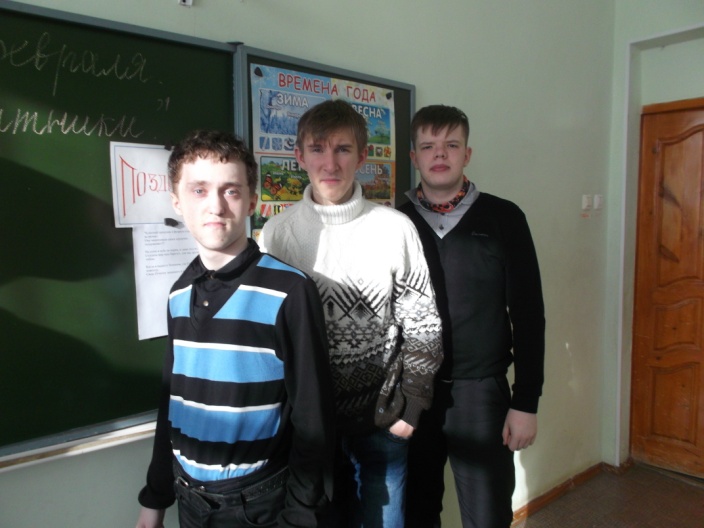                                                     ЗАНЯТИЕ «АРМЕЙСКИЕ ЗАБАВЫ»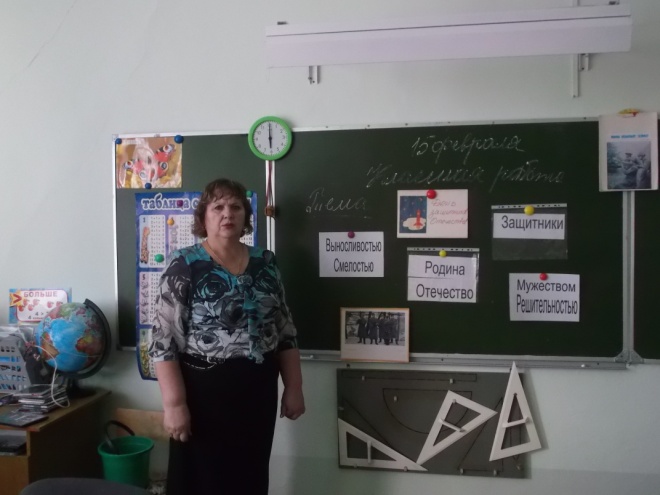 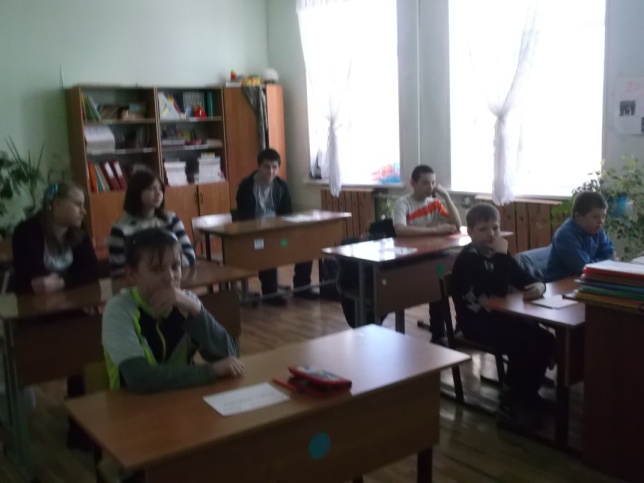       ИТОГИ НЕДЕЛИ, ПОСВЯЩЕННОЙ ДНЮ ЗАЩИТНИКА ОТЕЧЕСТВА1. Победители конкурса на лучший почерк5 кл. Душин Максим, Фролов Даниил6Б кл. Павленко Евгений, Гаптуллин Максим6 А кл. Пименова Наталья, Кленов Сергей9 кл. Волкова Мария, Суханкин Максим8кл. Калиткина Раиса, Кулаков Сергей2. Победители конкурса на лучший рисунок, газету-миниатюру8кл. Кулаков Сергей,  Фукалов Александр, Коваль Денис, Распопов Валерий6А кл. Кленов Сергей, Пименова Наталья, Артемьева Ксения, Карпенко Светлана 6 Б кл. Павленко Евгений, Сатдулина Виктория, Соколова Кристина9 кл. Смирнов Даниил, Шишенин Никита, Волкова Мария, Бочаров Евгений5 кл. Метлев Артем, Богдан Константин, Душин Максим, Фролов Даниил.3. Лучшие в конкурсе чтецов «Слава Армии родной»5кл. Окунев Владислав, Душин Максим6А кл. Журавлева Анастасия, Остапчук Кирилл, Пименова Наталья6Б кл. Соколова Кристина, Гаптуллин Максим8кл. Постников Алексей, Калиткина Раиса, Коваль Денис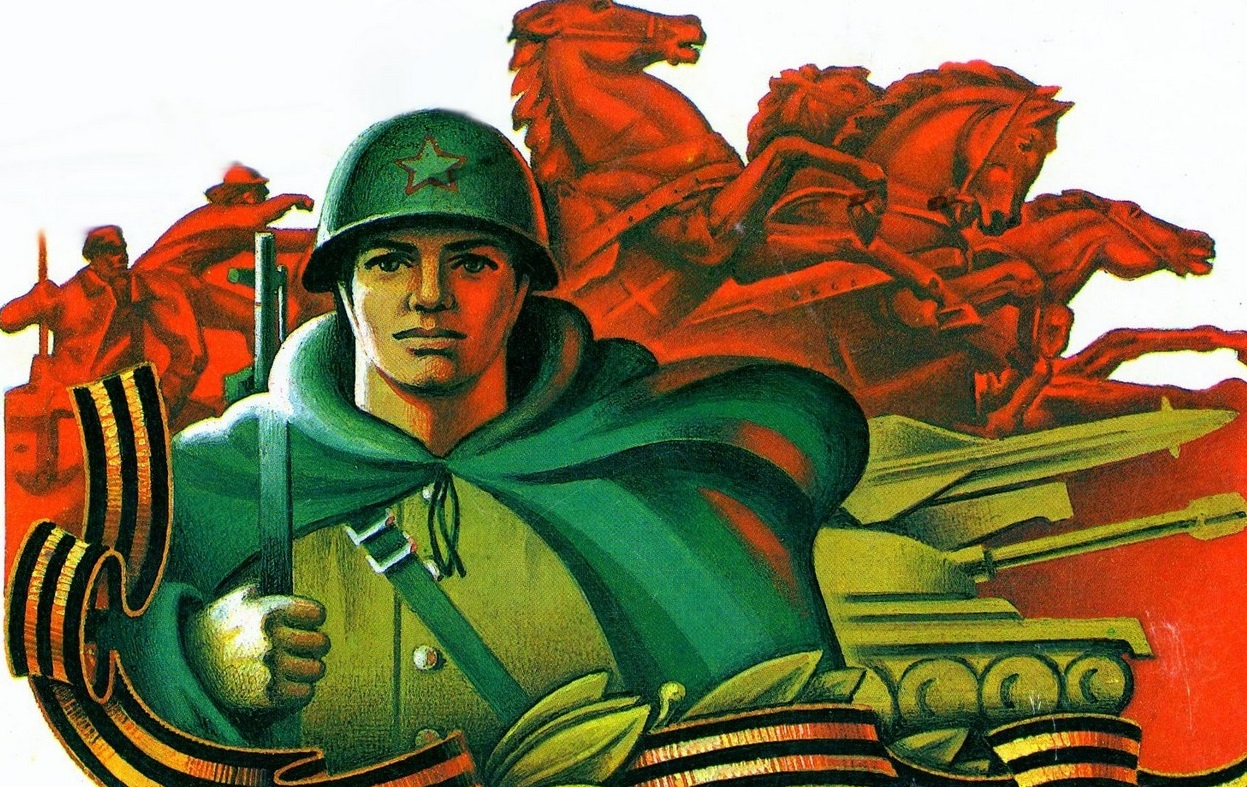 